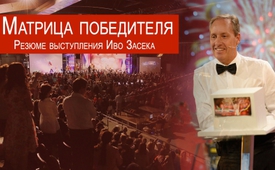 Сокращённая версия проповеди Иво Засека «Матрица победителя»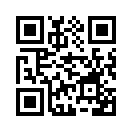 Сейчас вы увидите сокращённую версию проповеди Иво Засека « Матрица победителя». Проповедь была приподана на интнрнациональной встрече друзей 2016 года с лозунгом «Безгранично любить»
Узнайте больше о сходстве во всех мировых религиях, о действенной матрице победителей и о ключе к победе.Сейчас вы увидите сокращённую версию проповеди Иво Засека « Матрица победителя». Проповедь была приподана на интнрнациональной встрече друзей 2016 года с лозунгом «Безгранично любить»
Узнайте больше о сходстве во всех мировых религиях, о действенной матрице победителей и о ключе к победе.от isИсточники:-Может быть вас тоже интересует:#IvoSasek-ru - Иво Засек - www.kla.tv/IvoSasek-ruKla.TV – Другие новости ... свободные – независимые – без цензуры ...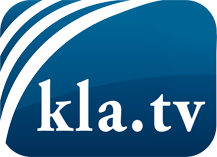 О чем СМИ не должны молчать ...Мало слышанное от народа, для народа...регулярные новости на www.kla.tv/ruОставайтесь с нами!Бесплатную рассылку новостей по электронной почте
Вы можете получить по ссылке www.kla.tv/abo-ruИнструкция по безопасности:Несогласные голоса, к сожалению, все снова подвергаются цензуре и подавлению. До тех пор, пока мы не будем сообщать в соответствии с интересами и идеологией системной прессы, мы всегда должны ожидать, что будут искать предлоги, чтобы заблокировать или навредить Kla.TV.Поэтому объединитесь сегодня в сеть независимо от интернета!
Нажмите здесь: www.kla.tv/vernetzung&lang=ruЛицензия:    Creative Commons License с указанием названия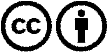 Распространение и переработка желательно с указанием названия! При этом материал не может быть представлен вне контекста. Учреждения, финансируемые за счет государственных средств, не могут пользоваться ими без консультации. Нарушения могут преследоваться по закону.